บันทึกข้อความ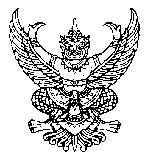 ส่วนราชการ    กลุ่มบริหารงานวิชาการ โรงเรียนเตรียมอุดมศึกษา  ภาคตะวันออกเฉียงเหนือ	ที่ ....................................................		วันที่  ..........................................................เรื่อง  รายงานผลการปฏิบัติหน้าที่สอน ภาคเรียนที่...........ปีการศึกษา....................เรียน  ผู้อำนวยการโรงเรียนเตรียมอุดมศึกษา ภาคตะวันออกเฉียงเหนือ	ต้นเรื่อง		ด้วยข้าพเจ้า.............................................. ตำแหน่ง..........กลุ่มสาระการเรียนรู้.................................... โรงเรียนเตรียมอุดมศึกษา ภาคตะวันออกเฉียงเหนือ ได้รับมอบหมายตามคำสั่งที่.........................ให้ปฏิบัติหน้าที่สอน ภาคเรียนที่............ปีการศึกษา...................ได้สำเร็จลุล่วงแล้ว			ข้อเท็จจริง 		ดังนั้น จึงรายงานผลการปฏิบัติหน้าที่การสอน ภาคเรียนที่.......ปีการศึกษา.................ด้วยแบบบันทึก
ผลการเรียนประจำรายวิชา (Bookmark) และแบบรายงานนักเรียนที่มีผลการเรียนบกพร่อง (0 ร มส มผ) 
ตามเอกสารดังแนบเรียน ผู้อำนวยการโรงเรียนเตรียมอุดมศึกษา ภาคตะวันออกเฉียงเหนือ……………………………………………………………………………………………………………………………………………………………………………………………………………………………………………………………………………………………………………………					 	ลงชื่อ.................................................................           (นายชำนาญ เพริดพราว)	   	  ตำแหน่ง หัวหน้ากลุ่มบริหารงานวิชาการเรียน ผู้อำนวยการโรงเรียนเตรียมอุดมศึกษา ภาคตะวันออกเฉียงเหนือ………………………………………………………………………………………………………………………………………………………………………………………………………………					 	ลงชื่อ................................................................					                     (ดร.ไพบูลย์ สุรารักษ์)  						รองผู้อำนวยการกลุ่มบริหารงานวิชาการข้อพิจารณา สั่งการ จาก ผู้อำนวยการโรงเรียนฯ / ผู้ที่ได้รับมอบหมายปฏิบัติราชการแทน					             ว่าที่ ร.ต.  ................................................						                 (ดร.สุกิจ  ศรีพรหม)   							       ผู้อำนวยการ                                          โรงเรียนเตรียมอุดมศึกษา ภาคตะวันออกเฉียงเหนือแบบรายงานนักเรียนที่มีผลการเรียนบกพร่อง (0 ร มส มผ) ภาคเรียนที่........ปีการศึกษา.................ด้วยข้าพเจ้า..................................................ตำแหน่ง........กลุ่มสาระการเรียนรู้................................ได้ปฏิบัติหน้าที่ตามคำสั่งที่......................ในการปฏิบัติหน้าที่สอนให้กับนักเรียนในภาคเรียนที่.........ปีการศึกษา............พบว่ามีนักเรียนที่มีผลการเรียนบกพร่อง (0 ร มส มผ) จำนวน................. คนดังต่อไปนี้ลงชื่อ								      ลงชื่อ	 (............................................)						    (............................................)		      ครูประจำวิชา					    หัวหน้ากลุ่มสาระการเรียนรู้.......................ลำดับที่ชั้น/ห้องเลขที่เลขประจำตัวชื่อ-สกุลรหัสวิชารายวิชาคะแนนผลการเรียนหมายเหตุ